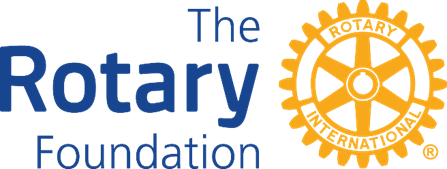 DISTRICT 9910TERMS AND CONDITIONS FOR ROTARY FOUNDATION DISTRICT GRANTS 2024-25Objective The objective of a Rotary Foundation District Grant is to enable Clubs to support the Rotary Foundation’s mission; (enable Rotarians to advance world understanding, goodwill, and peace through the improvement of health, the support of education, and the alleviation of poverty) by supporting clubs to carry out a small project which address an immediate need that has been identified in their local community, or overseas . This year District 9910 has as its main objective for District Grants to strengthen Rotary’s profile in the club’s local community through the funding of a local project. District Grants are funded by the Rotary Foundation and will generally match Club contributions at 100% ("dollar for dollar").District 9910 will have available up to NZ$38,000 (19 x $2000 grants) for distribution as District Grants in the 2024-25 Rotary year.How To Apply Clubs must be qualified to receive District Grants.  Requirements for qualification are: A Club representative must have attended a Rotary Foundation seminar , or have completed the Rotary Online Grant Management Seminar, or be an active member of the District Rotary Foundation Committee Clubs must submit a signed Club Memorandum of UnderstandingClubs must have contributed to the Foundation Annual Fund at least once over the past three yearsClubs must have entered their Rotary Foundation goals on www.rotary.orgAll Rotary International and District dues must be paid up to date Qualification is required for each Rotary yearComplete the District Grant Application Form 2024-25 and send it to Peter Garnett –pgarnett.rotar@gmail.comApplications for District Grants for the 2024-25 Rotary year will close on 30th September 2024.District Grant Guidelines Any Club applying for a grant must have a signed MOU with the District and be qualified Email applications are preferred The project budget must show how the project is to be fully funded Clubs will generally match any grant application request $ for $ Grants will be capped at $2000 per grant. A clear audit trail MUST be maintained for all grants.  Receipts for goods and services must be retained for submission with the project completion report. Applicants will be notified of their successful application preferably before 30 October 2024, and all declined applications will be notified. Clubs requiring more information before lodging an application should contact a member of the Grants Committee, who will be happy to help or advise. District Grant projects must be completed within the current Rotary year (before 30 June 2025), and the final report submitted by 1st August 2025 to 9910 District Grants Sub Committee Chair. Projects must not commence prior to the receipt of grant funds awarded. Selection Criteria Selection criteria of the Club District Grant application will be applied as follows: The project should be seen and promoted as a Rotary project with the objective of increasing the profile of your club within your community.  The grant may not be used to partially fund a project which is not 100% identifiable as a Rotary project. The Rotary logo should always be displayed. The project should, wherever possible, involve the active participation of Club members. The Club should have effective control of the funds and arrange purchase of equipment and services. Receipts for goods and services (and in the name of the sponsoring club) must be retained for submission with the project completion report. District Grant funds should not simply be handed over to another/alternative charitable (fundraising) organization. Grants should be allocated to new specific projects rather than to support an existing on-going programme. Grants should not be used for excessive support of any one beneficiary. Projects should be sustainable and able to continue independently without the on-going support of the Rotary Foundation. Portable electronic devices will not be considered. Grants must produce a tangible asset and may not be used to fund events. Only one grant per Club will be made unless the total of all applications is undersubscribed. If a club does submit 2 applications these applications should be ranked in priority by the Club. Handover of funds Once the District Grant project has been approved, the funds will be applied for from TRF in Australia. Once these are received the club should request payment of the funds by the District 9910 TRF Treasurer and provide their bank account details so that the funds can be deposited directly into the club’s project account. Reporting Once the project is completed, the Club must complete a two page report about the project (with photos) including financial receipts for goods and services which must be sent to District 9910 TRF District Grants Sub Committee Chair by 1st August 2025. For further information contact: Peter Garnett – District Grants Sub Committee Chair 2024-25Email: pgarnett.rotary@gmail.comPh     : 027 220 5137The following are examples of previously approved District Grants Portable Lower Abdominal ScannerWaterfall Track ProjectSpecial Equipment for Special Needs SchoolReplacement Mini Van for De Paul HouseSolar Ice Making Equipment – VanuatuFarm Water project – NoumeaFitness Equipment for at risk childrenProjector for HospiceShade umbrella for HospiceRebuilding a school gardenSchool Bike storage facilityCommunity events noticeboardPurchase of van for Kiwiharvest to establish KH on the North ShoreCommunity Petanque courtSchools Dictionary ProjectSound SystemChillerTrees for SurvivalPurchase of SeabinAtlas programmeSchool DesksEquipment for Tongan Disabilities centreWater fountain for kindergartenBBQ Table Tops Resuscitation equipmentKea Club uniformsGarden Tunnelhouse for schoolEmergency Housing equipmentRainwater Harvest Project in VanuatuGardens for new housing subdivisionSecurity fencing, new seating etc for primary schoolFar North vulnerable family projectExercise equipment for transition centreDictionaries and Duffy books for low decile school